PRICES RECEIVED BY FARMERS FOR COTTON Private MerchantsPRICES RECEIVED BY FARMERS FOR COTTON Private MerchantsPRICES RECEIVED BY FARMERS FOR COTTON Private MerchantsPRICES RECEIVED BY FARMERS FOR COTTON Private MerchantsPRICES RECEIVED BY FARMERS FOR COTTON Private MerchantsOMB No. 0535-0003Approval Expires: 5/31/2016Project Code: 186   QID: 050080SMetaKey: 332OMB No. 0535-0003Approval Expires: 5/31/2016Project Code: 186   QID: 050080SMetaKey: 332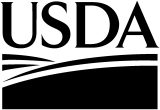 United StatesDepartment ofAgriculture 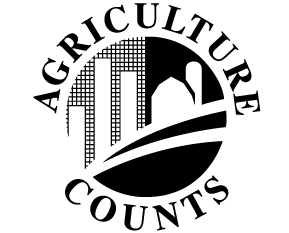 NATIONALAGRICULTURALSTATISTICSSERVICEUSDA/NASS - TexasSouthern Plains RegionPO Box 70
Austin, TX 78767-0070Phone: 1-800-626-3142Fax: 1-855-270-2725E-mail: NASSRFOSPR@nass.usda.govUSDA/NASS - TexasSouthern Plains RegionPO Box 70
Austin, TX 78767-0070Phone: 1-800-626-3142Fax: 1-855-270-2725E-mail: NASSRFOSPR@nass.usda.govUSDA/NASS - TexasSouthern Plains RegionPO Box 70
Austin, TX 78767-0070Phone: 1-800-626-3142Fax: 1-855-270-2725E-mail: NASSRFOSPR@nass.usda.govPlease make corrections to name, address and ZIP Code, if necessary.Average prices received by farmers for cotton are needed to compute price indexes, parity prices, and farm income.  By supplying the information requested below, you will be helping to accurately estimate prices received by farmers.  Information requested in this survey is used to prepare estimates of selected agricultural commodities.The information you provide will be used for statistical purposes only. In accordance with the Confidential Information Protection provisions of Title V, Subtitle A, Public Law 107–347 and other applicable Federal laws, your responses will be kept confidential and will not be disclosed in identifiable form to anyone other than employees or agents. By law, every employee and agent has taken an oath and is subject to a jail term, a fine, or both if he or she willfully discloses ANY identifiable information about you or your operation. Response is voluntary.According to the Paperwork Reduction Act of 1995, an agency may not conduct or sponsor, and a person is not required to respond to, a collection of information unless it displays a valid OMB control number. The valid OMB number is 0535-0003.  The time required to complete this information collection is estimated to average 20 minutes per response, including the time for reviewing instructions, searching existing data sources, gathering and maintaining the data needed, and completing and reviewing the collection of information.February 2016 Instructions for Reporting PricesPlease report average prices for the time period specified.  The prices should reflect an f.o.b. warehouse price.  Reported price should account for all grades of cotton purchased or delivered to your firm directly from producers as first time sales, without regard to eventual ownership or user.  Include only cotton for which you paid or will pay the check-off as cotton purchased from producers.  Exclude purchases from country buyers or other merchants.To arrive at an f.o.b. warehouse price, start with (1) the average price paid per pound to producers for cash purchases and contract deliveries, or (2) dollars per bale for option purchases (Form 605) for the period, or (3) the total dollars paid for cash or option purchases cotton during the period.  Then, make the necessary adjustments, if any, listed below.Instructions for Reporting PricesPlease report average prices for the time period specified.  The prices should reflect an f.o.b. warehouse price.  Reported price should account for all grades of cotton purchased or delivered to your firm directly from producers as first time sales, without regard to eventual ownership or user.  Include only cotton for which you paid or will pay the check-off as cotton purchased from producers.  Exclude purchases from country buyers or other merchants.To arrive at an f.o.b. warehouse price, start with (1) the average price paid per pound to producers for cash purchases and contract deliveries, or (2) dollars per bale for option purchases (Form 605) for the period, or (3) the total dollars paid for cash or option purchases cotton during the period.  Then, make the necessary adjustments, if any, listed below.Instructions for Reporting PricesPlease report average prices for the time period specified.  The prices should reflect an f.o.b. warehouse price.  Reported price should account for all grades of cotton purchased or delivered to your firm directly from producers as first time sales, without regard to eventual ownership or user.  Include only cotton for which you paid or will pay the check-off as cotton purchased from producers.  Exclude purchases from country buyers or other merchants.To arrive at an f.o.b. warehouse price, start with (1) the average price paid per pound to producers for cash purchases and contract deliveries, or (2) dollars per bale for option purchases (Form 605) for the period, or (3) the total dollars paid for cash or option purchases cotton during the period.  Then, make the necessary adjustments, if any, listed below.Instructions for Reporting PricesPlease report average prices for the time period specified.  The prices should reflect an f.o.b. warehouse price.  Reported price should account for all grades of cotton purchased or delivered to your firm directly from producers as first time sales, without regard to eventual ownership or user.  Include only cotton for which you paid or will pay the check-off as cotton purchased from producers.  Exclude purchases from country buyers or other merchants.To arrive at an f.o.b. warehouse price, start with (1) the average price paid per pound to producers for cash purchases and contract deliveries, or (2) dollars per bale for option purchases (Form 605) for the period, or (3) the total dollars paid for cash or option purchases cotton during the period.  Then, make the necessary adjustments, if any, listed below.Items TO BE Deducted from Reported Price:Items TO BE Deducted from Reported Price:Items NOT TO BE Deducted from Reported Price:Items NOT TO BE Deducted from Reported Price:Compression and load out;Interest, storage and other marketing charges incurred after the producer relinquishes title;Any government payments (i.e., loan deficiency payments, “POP” payments);Gains from repaying loan at less than the loan rate.Transportation costs to the warehouse;Warehouse receiving charges;Interest, storage and other marketing cost incurred by the producer while retaining ownership;Producer check-off fees for the Cotton Research and Promotion Assessment Program.Note:	If current deductions or add-ons are not available, use the average of the previous 3 years projected to the current year.Note:	If current deductions or add-ons are not available, use the average of the previous 3 years projected to the current year.Note:	If current deductions or add-ons are not available, use the average of the previous 3 years projected to the current year.Note:	If current deductions or add-ons are not available, use the average of the previous 3 years projected to the current year.Cash Purchases and Contract Deliveries 2015 Crop and Earlier UPLAND CottonReport cash cotton purchased directly from farmers except Form 605 transactions.  Form 605 transactions should be reported as cotton acquired under loan.  Include only cash cotton for which you paid or will pay the check-off fee as cotton purchased from producers.  If "POP" cotton, exclude direct government payment to producer.State of Office UseFips CodeFull month of JanuaryCorresponding accounting period may be usedFull month of JanuaryCorresponding accounting period may be usedFull month of JanuaryCorresponding accounting period may be usedFull month of JanuaryCorresponding accounting period may be usedFull month of JanuaryCorresponding accounting period may be usedFull month of JanuaryCorresponding accounting period may be usedState of Office UseFips CodeCash PurchasesCash PurchasesCash PurchasesContract DeliveriesContract DeliveriesContract DeliveriesState of Office UseFips CodeNumber of BalesAverage Cents Per PoundAverage Cents Per PoundNumber of BalesAverage Cents Per PoundAverage Cents Per PoundTexas201211221__ __ .  __231241__ __ .  __201211221__ __ .  __231241__ __ .  __201211221__ __ .  __231241__ __ .  __201211221__ __ .  __231241__ __ .  __201211221__ __ .  __231241__ __ .  __All States Total902912UPLAND Cotton under Loan Acquired from Producers by Option Payments (Using Form 605)	Report the number of bales, option payment and average net weight per bale.UPLAND Cotton under Loan Acquired from Producers by Option Payments (Using Form 605)	Report the number of bales, option payment and average net weight per bale.UPLAND Cotton under Loan Acquired from Producers by Option Payments (Using Form 605)	Report the number of bales, option payment and average net weight per bale.UPLAND Cotton under Loan Acquired from Producers by Option Payments (Using Form 605)	Report the number of bales, option payment and average net weight per bale.UPLAND Cotton under Loan Acquired from Producers by Option Payments (Using Form 605)	Report the number of bales, option payment and average net weight per bale.UPLAND Cotton under Loan Acquired from Producers by Option Payments (Using Form 605)	Report the number of bales, option payment and average net weight per bale.UPLAND Cotton under Loan Acquired from Producers by Option Payments (Using Form 605)	Report the number of bales, option payment and average net weight per bale.UPLAND Cotton under Loan Acquired from Producers by Option Payments (Using Form 605)	Report the number of bales, option payment and average net weight per bale.UPLAND Cotton under Loan Acquired from Producers by Option Payments (Using Form 605)	Report the number of bales, option payment and average net weight per bale.UPLAND Cotton under Loan Acquired from Producers by Option Payments (Using Form 605)	Report the number of bales, option payment and average net weight per bale.UPLAND Cotton under Loan Acquired from Producers by Option Payments (Using Form 605)	Report the number of bales, option payment and average net weight per bale.State of Office UseFips CodeFull month of JanuaryCorresponding accounting period may be usedFull month of JanuaryCorresponding accounting period may be usedFull month of JanuaryCorresponding accounting period may be usedFull month of JanuaryCorresponding accounting period may be usedFull month of JanuaryCorresponding accounting period may be usedFull month of JanuaryCorresponding accounting period may be usedFull month of JanuaryCorresponding accounting period may be usedFull month of JanuaryCorresponding accounting period may be usedFull month of JanuaryCorresponding accounting period may be usedState of Office UseFips Code2015 Crop2015 Crop2015 Crop2015 Crop2014 & Earlier2014 & Earlier2014 & Earlier2014 & EarlierState of Office UseFips CodeBales PurchasedOption Payment Per BaleNearest DollarOption Payment Per BaleNearest DollarAverage Bale WeightBales PurchasedOption Payment Per BaleNearest DollarOption Payment Per BaleNearest DollarAverage Bale WeightTexas301311321__  __  .331341351__  __  .361301311321__  __  .331341351__  __  .361301311321__  __  .331341351__  __  .361All States Total903913Do you purchase American Pima cotton from producers?. . .  Yes - Continue		  No – Sign, date & return formCash Purchases and Contract Deliveries 2015 Crop and Earlier AMERICAN PIMA Cotton	Report cash cotton purchased directly from farmers except Form 605 transactions.  Form 605 transactions should be 	reported as cotton acquired under loan.  Include only cash cotton for which you paid or will pay the check-off fee as 	cotton purchased from producers.  If "POP" cotton, exclude direct government payment to producer.Cash Purchases and Contract Deliveries 2015 Crop and Earlier AMERICAN PIMA Cotton	Report cash cotton purchased directly from farmers except Form 605 transactions.  Form 605 transactions should be 	reported as cotton acquired under loan.  Include only cash cotton for which you paid or will pay the check-off fee as 	cotton purchased from producers.  If "POP" cotton, exclude direct government payment to producer.Cash Purchases and Contract Deliveries 2015 Crop and Earlier AMERICAN PIMA Cotton	Report cash cotton purchased directly from farmers except Form 605 transactions.  Form 605 transactions should be 	reported as cotton acquired under loan.  Include only cash cotton for which you paid or will pay the check-off fee as 	cotton purchased from producers.  If "POP" cotton, exclude direct government payment to producer.Cash Purchases and Contract Deliveries 2015 Crop and Earlier AMERICAN PIMA Cotton	Report cash cotton purchased directly from farmers except Form 605 transactions.  Form 605 transactions should be 	reported as cotton acquired under loan.  Include only cash cotton for which you paid or will pay the check-off fee as 	cotton purchased from producers.  If "POP" cotton, exclude direct government payment to producer.Cash Purchases and Contract Deliveries 2015 Crop and Earlier AMERICAN PIMA Cotton	Report cash cotton purchased directly from farmers except Form 605 transactions.  Form 605 transactions should be 	reported as cotton acquired under loan.  Include only cash cotton for which you paid or will pay the check-off fee as 	cotton purchased from producers.  If "POP" cotton, exclude direct government payment to producer.Cash Purchases and Contract Deliveries 2015 Crop and Earlier AMERICAN PIMA Cotton	Report cash cotton purchased directly from farmers except Form 605 transactions.  Form 605 transactions should be 	reported as cotton acquired under loan.  Include only cash cotton for which you paid or will pay the check-off fee as 	cotton purchased from producers.  If "POP" cotton, exclude direct government payment to producer.Cash Purchases and Contract Deliveries 2015 Crop and Earlier AMERICAN PIMA Cotton	Report cash cotton purchased directly from farmers except Form 605 transactions.  Form 605 transactions should be 	reported as cotton acquired under loan.  Include only cash cotton for which you paid or will pay the check-off fee as 	cotton purchased from producers.  If "POP" cotton, exclude direct government payment to producer.Cash Purchases and Contract Deliveries 2015 Crop and Earlier AMERICAN PIMA Cotton	Report cash cotton purchased directly from farmers except Form 605 transactions.  Form 605 transactions should be 	reported as cotton acquired under loan.  Include only cash cotton for which you paid or will pay the check-off fee as 	cotton purchased from producers.  If "POP" cotton, exclude direct government payment to producer.Cash Purchases and Contract Deliveries 2015 Crop and Earlier AMERICAN PIMA Cotton	Report cash cotton purchased directly from farmers except Form 605 transactions.  Form 605 transactions should be 	reported as cotton acquired under loan.  Include only cash cotton for which you paid or will pay the check-off fee as 	cotton purchased from producers.  If "POP" cotton, exclude direct government payment to producer.State of OriginOFFICE USE(FIPS CODE)Full month of JanuaryCorresponding accounting period may be usedFull month of JanuaryCorresponding accounting period may be usedFull month of JanuaryCorresponding accounting period may be usedFull month of JanuaryCorresponding accounting period may be usedFull month of JanuaryCorresponding accounting period may be usedFull month of JanuaryCorresponding accounting period may be usedState of OriginOFFICE USE(FIPS CODE)Cash PurchasesCash PurchasesCash PurchasesContract DeliveriesContract DeliveriesContract DeliveriesState of OriginOFFICE USE(FIPS CODE)Number of BalesAverage Cents Per PoundAverage Cents Per PoundNumber of BalesAverage Cents Per PoundAverage Cents Per PoundTexas501511521__ __.__531541__ __.__501511521__ __.__531541__ __.__501511521__ __.__531541__ __.__All States Total905915AMERICAN PIMA Cotton under Loan Acquired from Producers by Option Payments (Using Form 605)	Report the number of bales, option payment and average net weight per bale.AMERICAN PIMA Cotton under Loan Acquired from Producers by Option Payments (Using Form 605)	Report the number of bales, option payment and average net weight per bale.AMERICAN PIMA Cotton under Loan Acquired from Producers by Option Payments (Using Form 605)	Report the number of bales, option payment and average net weight per bale.AMERICAN PIMA Cotton under Loan Acquired from Producers by Option Payments (Using Form 605)	Report the number of bales, option payment and average net weight per bale.AMERICAN PIMA Cotton under Loan Acquired from Producers by Option Payments (Using Form 605)	Report the number of bales, option payment and average net weight per bale.AMERICAN PIMA Cotton under Loan Acquired from Producers by Option Payments (Using Form 605)	Report the number of bales, option payment and average net weight per bale.AMERICAN PIMA Cotton under Loan Acquired from Producers by Option Payments (Using Form 605)	Report the number of bales, option payment and average net weight per bale.AMERICAN PIMA Cotton under Loan Acquired from Producers by Option Payments (Using Form 605)	Report the number of bales, option payment and average net weight per bale.AMERICAN PIMA Cotton under Loan Acquired from Producers by Option Payments (Using Form 605)	Report the number of bales, option payment and average net weight per bale.AMERICAN PIMA Cotton under Loan Acquired from Producers by Option Payments (Using Form 605)	Report the number of bales, option payment and average net weight per bale.AMERICAN PIMA Cotton under Loan Acquired from Producers by Option Payments (Using Form 605)	Report the number of bales, option payment and average net weight per bale.State of OFFICE USE(FIPS CODE)Full month of JanuaryCorresponding accounting period may be usedFull month of JanuaryCorresponding accounting period may be usedFull month of JanuaryCorresponding accounting period may be usedFull month of JanuaryCorresponding accounting period may be usedFull month of JanuaryCorresponding accounting period may be usedFull month of JanuaryCorresponding accounting period may be usedFull month of JanuaryCorresponding accounting period may be usedFull month of JanuaryCorresponding accounting period may be usedFull month of JanuaryCorresponding accounting period may be usedState of OFFICE USE(FIPS CODE)2015 Crop2015 Crop2015 Crop2015 Crop2014 & Earlier2014 & Earlier2014 & Earlier2014 & EarlierState of OFFICE USE(FIPS CODE)Bales PurchasedOption Payment Per BaleNearest DollarOption Payment Per BaleNearest DollarAverage Bale WeightBales PurchasedOption Payment Per BaleNearest DollarOption Payment Per BaleNearest DollarAverage Bale WeightTexas601611621___  ___  .631641651___  ___  .661601611621___  ___  .631641651___  ___  .661601611621___  ___  .631641651___  ___  .661All States Total906916Respondent Name:9911Phone:  (		)9910          MM        DD        YYDate:        __ __    __ __    __ __THANK YOU FOR YOUR COOPERATIONOFFICE USE ONLYOFFICE USE ONLYOFFICE USE ONLYOFFICE USE ONLYOFFICE USE ONLYOFFICE USE ONLYOFFICE USE ONLYOFFICE USE ONLYOFFICE USE ONLYOFFICE USE ONLYOFFICE USE ONLYOFFICE USE ONLYOFFICE USE ONLYOFFICE USE ONLYOFFICE USE ONLYResponseResponseRespondentRespondentModeModeEnum.Eval.R. UnitChangeOffice Use for POIDOffice Use for POIDOffice Use for POIDOffice Use for POIDOffice Use for POID1-Comp2-R3-Inac4-Office Hold5-R – Est6-Inac – Est7-Off Hold – Est99011-Op/Mgr2-Sp3-Acct/Bkpr4-Partner9-Oth99021-Mail2-Tel3-Face-to-Face4-CATI5-Web6-e-mail7-Fax8-CAPI19-Other99039998990099219985 9989       __  __  __  -  __  __  __  -  __  __  __ 9989       __  __  __  -  __  __  __  -  __  __  __ 9989       __  __  __  -  __  __  __  -  __  __  __ 9989       __  __  __  -  __  __  __  -  __  __  __ 9989       __  __  __  -  __  __  __  -  __  __  __1-Comp2-R3-Inac4-Office Hold5-R – Est6-Inac – Est7-Off Hold – Est99011-Op/Mgr2-Sp3-Acct/Bkpr4-Partner9-Oth99021-Mail2-Tel3-Face-to-Face4-CATI5-Web6-e-mail7-Fax8-CAPI19-Other99039998990099219985 001 0011-Comp2-R3-Inac4-Office Hold5-R – Est6-Inac – Est7-Off Hold – Est99011-Op/Mgr2-Sp3-Acct/Bkpr4-Partner9-Oth99021-Mail2-Tel3-Face-to-Face4-CATI5-Web6-e-mail7-Fax8-CAPI19-Other99039998990099219985Optional UseOptional UseOptional Use 002 0021-Comp2-R3-Inac4-Office Hold5-R – Est6-Inac – Est7-Off Hold – Est99011-Op/Mgr2-Sp3-Acct/Bkpr4-Partner9-Oth99021-Mail2-Tel3-Face-to-Face4-CATI5-Web6-e-mail7-Fax8-CAPI19-Other9903999899009921998599079908990899069916S/E NameS/E NameS/E NameS/E NameS/E NameS/E Name